ЗАКУПОЧНАЯ ДОКУМЕНТАЦИЯпо процедуре открытого запроса предложенийбез предварительного квалификационного отбора на право заключения договора на оказание услуг по организации Общегруппового  субботника движения «Волонтеры Трансойл» - 2017.Основные положенияООО «Трансойл», почтовый адрес: 197046, Санкт-Петербург, Петроградская набережная, д.18, лит А (далее – Заказчик, Организатор), Наименование работ: на оказание услуг по организации Общегруппового  субботника движения «Волонтеры Трансойл» - 2017. (состав и объем работ см. Приложение №2).Сроки оказания услуг: с 01 апреля 2017 года по 25 апреля 2017 года.Условия оплаты: обговариваются индивидуально.Список обязательных Квалификационных критериевСостав заявки на участие в закупочной процедуре:Заполненная анкета участника (Приложение №1)Документы, подтверждающие соответствие обязательным критериям (п. 4)Заполненная Таблица из Приложения №2 с указанием ценового предложения по каждой позицииКоммерческое предложение (Приложение №3).Место и срок окончания подачи заявок на участие в конкурсе: 23:59 27 марта 2017 по электронному адресу galinskaya.aa@transoil.com  Перечень оценочных критериевСрок заключения договора: договор заключается в течение 20 (двадцати) дней после подведения итогов закупочной процедуры.Приложение №1Анкета Участника____________________________________(подпись, М.П.)____________________________________(фамилия, имя, отчество подписавшего, должность)Приложение №2Общегрупповой субботник движения «Волонтеры Трансойл» - 2017.Дата мероприятия: 22.04.2017Количество участников: ок. 350 чел. в Санкт-ПетербургеМесто проведения: Ботанический сад Петра Великого (г. Санкт-Петербург, ул. Профессора Попова, д. 2).Состав оказываемых услуг:Приложение №3.Тестовое задание.Коммерческое предложение (5-7 слайдов):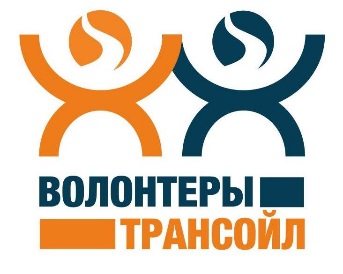 Описание концепции мероприятия «Все в сад!»Фирменный стиль мероприятия (с использованием предоставленных логотипов «Волонтеры Трансойл», «Все в сад!»)Сценарный план мероприятияПревью макета эл. приглашенияПример агитационного плакатаСхема площадки, логистикаПредварительный тайминг-план мероприятияОбщая информация о мероприятии:В рамках реализации Стратегии корпоративной социальной ответственности и в целях популяризации волонтерского движения и распространения единой идеологии волонтерства на все компании и подразделения ТЛГ «Трансойл» в апреле 2017 г. будет организована акция «Все в сад!», которая станет очередным мероприятием в рамках экологической программы движения «Волонтеры Трансойл», объединяющей сотрудников Транспортно-логистической группы из различных регионов для ухода за общественными парками, скверами и пр.Поддержать своих коллег из Центрального офиса смогут сотрудники всех региональных представительств Группы (http://transoil.com/contacts/) - необходимо продумать некие объединяющие элементы, атрибутику для всех регионов, включая ЦО.КритерииКоличественное /качественное значениеПодтверждающие документы1Организация создана и зарегистрирована в качестве налогоплательщика Подтверждение Выписка из ЕГРЮЛ, срок выдачи которой не должен превышать 30 дней (оригинал или нотариально заверенная копия);Устав (нотариально заверенная копия или копия заверенная участником); Свидетельство о постановке на учет в налоговом органе (нотариально заверенная копия или копия заверенная участником);Свидетельство о государственной регистрации юридического лица (нотариально заверенная копия или копия заверенная участником)2Размер активов*Не менее 10 000 руб. Баланс на последнюю отчетную датуСправка налогового органа о задолженности в бюджеты разных уровней, не превышающей 10 дней (оригинал)3Размер задолженности по уплате налогов Не более 10% величины активов на последнюю отчетную датуБаланс на последнюю отчетную датуСправка налогового органа о задолженности в бюджеты разных уровней, не превышающей 10 дней (оригинал)4Опыт работы на рынке по заявленной закупочной деятельности*Не менее 2 (двух) летПодтверждающее письмо участника7Подписание соглашения о конфиденциальностиГотовность подписатьПодтверждающее письмо участника о готовности подписать соглашение о конфиденциальности за подписью руководителя или уполномоченного лица 8Отсутствие претензионных или иных неурегулированных вопросов с ООО «Трансойл»Отсутствие Подтверждающее письмо участника об отсутствии претензионных или иных неурегулированных вопросов с ООО «Трансойл» за подписью руководителя или уполномоченного лица№ п/пКритерийЗначимость критерия Порядок присвоения баллов1Цена0,5От 0 до 10 балловОценка, присуждаемая заявке, определяется по формуле: где:Oцi - оценка, присуждаемая i-й заявке по указанному критерию;Цmax - максимальная цена, указанная в поданных заявках участников;Цi - предложение  i-го участника по цене. 2Опыт работы на рынке0,252-5 лет – 5 баллов более 5 лет – 10 баллов3Качество коммерческого предложение 0,25От 0 до 10 балловНаивысший балл присваивается предложению при соблюдении следующих условий:Оригинальность идей доработки существующей концепции мероприятия «Все в сад!»Высокое качество подачиНаименьший балл присваивается предложению при следующих условиях:Отсутствие оригинальных идей по доработке существующей концепции мероприятия «Все в сад!»Низкое качество подачи№ п/пНаименованиеСведения об УчастникеОрганизационно-правовая форма и фирменное наименование УчастникаУчастники / Акционеры (наименования и организационно-правовую форму или Ф.И.О., чья доля в уставном капитале превышает 10%)Свидетельство о внесении в Единый государственный реестр юридических лиц (дата, номер, кем выдано)Основной вид деятельностиИНН и КПП УчастникаУставный капитал (оплаченный)Размер активов на последнюю отчетную датуКоличество работников (штатных)Опыт работы на рынке по заявленной деятельностиЮридический адресПочтовый адресБанковские реквизиты (наименование и адрес банка, номер расчетного счета Участника в банке, телефоны банка, прочие банковские реквизиты)Телефоны Участника (с указанием кода города)Адрес электронной почты УчастникаФамилия, Имя и Отчество руководителя Участника, имеющего право подписи согласно учредительным документам Участника, с указанием должности и контактного телефонаФамилия, Имя и Отчество главного бухгалтера УчастникаФамилия, Имя и Отчество ответственного лица Участника с указанием должности и контактного телефонаИнформация об аналогичных работах/услугах за последние 2 года (портфолио)Информация о наличии опыта работы с железнодорожными компаниями и ООО «Трансойл»ПозицияСтоимость, руб. (без НДС)Питание (обед с 11.00 до 13.00)Плов на 350 чел. + предоставление одноразовой посудыПироги по согласованию и чай на 400 чел. + кофейная станция на 200 чел.Аренда звукового оборудованияАренда мебели, шатров, мусорных баков и пр.Закупка инвентаря для уборкиЗакупка инвентаря для уборкиПредоставление мусорных мешков ПВД для листьев, 120л, 60 микрон, 1500 шт.Предоставление веерных граблей 100 шт.Предоставление обычных граблей 50 шт.Предоставление перчаток c двойным латексным покрытием, 450 шт.Производство Производство Производство ветровок "Волонтеры Трансойл" (СПб) - 1 600 шт., печать в 2 цветаПроизводство ветровок "Нефтетранспорт" (СПб) - 100 шт., печать в 3 цветаПроизводство ветровок "Инфотэк" (МСК) - 60 шт., печать в 4 цветаПрочие расходыПрочие расходыЗакупка необходимых позиций для обустройства клумбы «Трансойл» Услуги флориста / студии ландшафтного дизайнаДоставка ветровок в регионы в соответствии с утвержденной адресной программой (15 регионов, адреса по согласованию)Закупка антисептических салфеток и необходимых расходниковОрганизация развлекательной станции для детейРазработка макетов полиграфической продукции (план площадки, приглашение, агитационный плакат, логотип мероприятия, указатели и пр.)Услуги фотографаРабота ди-джеяТранспортные расходыПодготовка и менеджмент мероприятияВСЕГО без НДСНДС 18%:Общая стоимость мероприятия, в т.ч. НДС 18%Дата мероприятия22 апреля 2017 года Количество сотрудников350 человек (сотрудники ТЛГ, члены их семей)Цель акции:Оказание практической помощи Ботаническому саду Петра Великого в преддверии летнего сезона, популяризация экологической культуры общества. Повышение лояльности сотрудников компании. Задачи организатора акции в ЦОПодготовка и проведение субботника в Ботаническом саду Петра Великого в Санкт-Петербурге (ок. 350 чел.)